	   Sunday, May 27, 2012	   Monday, May 28, 2012	   Tuesday, May 29, 2012	   Wednesday, May 30, 2012	   Thursday, May 31, 2012	   Friday, June 1, 2012	   Saturday, June 2, 20126:00AMHome Shopping  Shopping program. G6:30AMBuck Rogers: The Golden Man (R)  When the Searcher is grounded on an asteroid, the crew's only hope for survival is a strange golden-skinned boy. Starring GIL GERARD, ERIN GRAY, FELIX SILLA, PAUL CARR and WILFRED HYDE-WHITE.PG 7:30AMThe Incredible Hulk: A Rock And A Hard Place (R)  Both sides of the law threaten Banner when he is threatened to be exposed unless he cooperates in a crime of becomes an informer. Starring BILL BIXBY, LOU FERRIGNO and JACK COLVIN.PG 8:30AMHome Shopping  Shopping program.G 9:00AMHome Shopping  Shopping program.G 9:30AMThe Jeff Foxworthy Show: Big Dogs (R)  Jeff is sceptical of Bill's success at a motivational seminar. Starring JEFF FOXWORTHY, ANN CUSACK, HALEY JOEL OSMENT, JONATHAN LIPNICKI and BILL ENGVALL.PG 10:00AMNed And Stacey: Please Don't Squeeze The Eric (R)  Ned comes to the rescue when Eric's attractive new boss makes a pass at him. Starring THOMAS HADEN CHURCH, DEBRA MESSING, GREG GERMANN and NADIA DAJANI.PG 10:30AMNed And Stacey: All That Chazz (R)  Ned starts to find Stacey attractive after she takes up with the muffin shops half-wit baker, Chazz. Starring THOMAS HADEN CHURCH, DEBRA MESSING, GREG GERMANN and NADIA DAJANI.PG 11:00AMAdam 12: Training Division (R)  Officers Malloy and Reed are troubled by a know-it-all trainee, but Officer Wells is saddled with him as a partner. Starring MARTIN MILNER, KENT MCCORD, WILLIAM BOYETT, GARY CROSBY and FRED STROMSOE.PG 11:30AMNewsradio: The Real Deal (R)  Bill and Lisa launch a new interview show. Will it get the ratings they hoped for? Guest starring Jerry Seinfeld. Starring ANDY DICK, DAVE FOLEY, JOE ROGAN, KHANDI ALEXANDER and MAURA TIERNEY.PG 12:00PMBaywatch: Rubber Ducky (R)  Logan has two ways to stay in Malibu after his visa expires: by marrying a rich widow or by winning a boat race. Starring DAVID HASSELHOFF, JAASON SIMMONS, ALEXANDRA PAUL, DAVID CHARVET and JEREMY JACKSON.PG 1:00PMT.J Hooker: The Protectors (R)    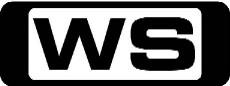 Veteran cop T.J. Hooker has to train recruits for a new police program. Starring WILLIAM SHATNER, HEATHER LOCKLEAR, ADRIAN ZMED and RICHARD HERD.PG (V)2:00PMThe Rockford Files: Punishment And Crime (R)  Laid-back private eye Jim Rockford and his brown Pontiac Firebird become embroiled in another case when he runs across an old flame, blind book editor, Megan. Starring JAMES GARNER, KATHRYN HAROLD, JOE SANTOS, BRYAN CRANSTON and RAMY ZADA.PG (V)4:00PMThe Drew Carey Show: Drew Pops Something On Kate (R) 'CC'  Drew finds his future at Winfred- Louder on the ropes after he buys an expensive engagement ring for Kate. Starring DREW CAREY, DIEDRICH BADER, CHRISTA MILLER, KATHY KINNEY and CRAIG FERGUSON.PG 4:30PMMy Wife And Kids: Working Relationship / Et (R) 'CC'    Jay's feeling bored ever since she was fired. So she makes Michael hire her as the new accountant at his firm. Starring DAMON WAYANS, TISHA CAMPBELL-MARTI, GEORGE O CORE II, JAZZ RAYCOLE and PARKER MCKENNA POSEY.PG 5:00PMMy Wife And Kids: Jr. Kyle, Boy Genius (R) 'CC'    After Jr. scores high results in his SAT's, the Kyles believe they have a genius in the house and start treating him more respectfully. Starring DAMON WAYANS, TISHA CAMPBELL-MARTI, GEORGE O CORE II, JAZZ RAYCOLE and PARKER MCKENNA POSEY.PG 5:30PMScrubs: My Brother, Where Art Thou? / My Advice To You (R) 'CC'  Brotherly love brings trouble for J.D. when his brother Dan comes back to town. Meanwhile, Elliot and Carla begin moonlighting at a veterinary clinic. Starring ZACH BRAFF, SARAH CHALKE, DONALD FAISON, CHRISTA MILLER and JOHN C MCGINLEY.PG 6:30PM7Mate Sunday Night Movie: National Treasure: Book Of Secrets (R) 'CC' (2007)   When Ben's distant grandfather is implicated as a key plotter in Abraham Lincoln's death. Ben seeks out the truth. Starring NICOLAS CAGE, JON VOIGHT, HARVEY KEITEL, ED HARRIS and DIANE KRUGER.PG (V)9:00PMPlease insert7Mate Sunday Night Movie: Terminator 2: Judgment Day (R) 'CC' (1991)   Skynet's latest technological creation has been unleashed: a Terminator who has to destroy young boy John Connor before he would one day lead the human resistance against the machines. To protect the young boy,     the human resistance has sent another warrior from the future, a Terminator, programmed to be as relentless in its   defence of John as advanced the cyborg foe is in its pursuit of man's last hope for survival. Starring ARNOLD SCHWARZENEGGER, EDWARD FURLONG, ROBERT PATRICK and LINDA HAMILTON.           M (V,L)12:00AMPicture This (R)    Join Ruby Rose and Shaun Malseed each week as they look at the latest films, interview the hottest celebs, and give you the juiciest goss straight from Hollywood!PG 12:30AMThe Rockford Files: Punishment And Crime (R)  Laid-back private eye Jim Rockford and his brown Pontiac Firebird become embroiled in another case when he runs across an old flame, blind book editor, Megan. Starring JAMES GARNER, KATHRYN HAROLD, JOE SANTOS, BRYAN CRANSTON and RAMY ZADA.PG (V)2:30AMT.J Hooker: The Protectors (R)    Veteran cop T.J. Hooker has to train recruits for a new police program. Starring WILLIAM SHATNER, HEATHER LOCKLEAR, ADRIAN ZMED and RICHARD HERD.PG (V)3:30AMThe Incredible Hulk: A Rock And A Hard Place (R)  Both sides of the law threaten Banner when he is threatened to be exposed unless he cooperates in a crime of becomes an informer. Starring BILL BIXBY, LOU FERRIGNO and JACK COLVIN.PG 4:30AMThe Jeff Foxworthy Show: Big Dogs (R)  Jeff is sceptical of Bill's success at a motivational seminar. Starring JEFF FOXWORTHY, ANN CUSACK, HALEY JOEL OSMENT, JONATHAN LIPNICKI and BILL ENGVALL.PG 5:00AMAdam 12: Training Division (R)  Officers Malloy and Reed are troubled by a know-it-all trainee, but Officer Wells is saddled with him as a partner. Starring MARTIN MILNER, KENT MCCORD, WILLIAM BOYETT, GARY CROSBY and FRED STROMSOE.PG 5:30AMHome Shopping  Home ShoppingG 6:00AMHome Shopping  Shopping program.G 6:30AMK-Zone - Stitch!: Stitch! (R)    When Stitch lands on a remote island, he must perform several good deeds in order to activate the Spiritual Stone that will gain him great power.G 7:00AMK-Zone - Stitch!: Stitch! (R)    When Stitch lands on a remote island, he must perform several good deeds in order to activate the Spiritual Stone that will gain him great power.G 7:30AMK-Zone - Phineas And Ferb: Phineas And Ferb (R) 'CC'    There is no such thing as an ordinary Summer's day, as step-brothers Phineas and Ferb take their dreams to extremes.G 8:00AMK-Zone - Handy Manny: Handy Manny (R)    Join Handy Manny, who with the help of his amazing set of talking tools is the town's expert when it comes to repairs.G 8:30AMK-Zone - Handy Manny: Handy Manny (R)    Join Handy Manny, who with the help of his amazing set of talking tools is the town's expert when it comes to repairs.G 9:00AMNBC Today (R) 'CC'    International news and weather including interviews with newsmakers in the world of politics, business, media, entertainment and sport.10:00AMNBC Meet The Press (R) 'CC'    David Gregory interviews newsmakers from around the world.11:00AMAdam 12: Capture (R)  Capturing a huge angry dog proves easier than trapping an elusive burglar for Officers Malloy and Reed. Starring MARTIN MILNER, KENT MCCORD, WILLIAM BOYETT, GARY CROSBY and FRED STROMSOE.PG 11:30AMNewsradio: Mistake (R)  Dave's remarks hurt the staff. Meanwhile, Matthew feels threatened by a weird office temp. Guest starring French Stewart. Starring ANDY DICK, DAVE FOLEY, JOE ROGAN, KHANDI ALEXANDER and MAURA TIERNEY.PG 12:00PMJersey Shore: Deja Vu All Over Again    Everyone is frustrated with Mike for being off his game - he gets them kicked out of a club, gets the car towed, basically burns down the house, and is a failure as a wingman for Pauly twice! Starring JENNI FARLEY, MICHAEL SORRENTINO, NICOLE POLIZZI, PAUL DELVECCHIO and RONNIE ORTIZ-MAGRO.M 1:00PMJersey Shore: Back Into The Fold    Pauly and Vin each have a final date with their Miami girls, while Sam and Ron's last supper devolves into a fight. Then Jenni stirs things up leading to a drama-filled final night. Starring JENNI FARLEY, MICHAEL SORRENTINO, NICOLE POLIZZI, PAUL DELVECCHIO and RONNIE ORTIZ-MAGRO.M 2:00PMS.W.A.T: A Coven Of Killers (R)  An escaped mass murderer reassembles his followers in a plot to punish everyone responsible for his arrest and conviction. Starring STEVE FORREST, ROBERT URICH, ROD PERRY, JAMES COLEMAN and MARK SHERA.PG (V,D)3:00PMMotor Mate: Grand Prix Legends  James Clark Jr. was born in Scotland in 1936 and is still regarded as one of the best Formula 1 race car drivers of all time.G 4:00PMV8 Xtra 'CC'    The V8 Xtra team reviews last weekend's Phillip Island 300 from Phillip Island, Victoria.G 4:30PMMonster Garage: Fire Truck (R)  Jesse and his team of designers, welders, fabricators, and mechanics transform a 1996 Lincoln Town Car stretch limousine into a fire truck. Starring JESSE JAMES.PG 5:30PMThat '70s Show: Ramble On (R) 'CC'  Eric and Donna's relationship is strained when she buys him a gaudy, ugly ring that he immediately hates. Starring TOPHER GRACE, LAURA PREPON, ASHTON KUTCHER, MILA KUNIS and WILMER VALDERRAMA.PG 6:00PMScrubs: My Fifteen Seconds / My Friend...(R) 'CC'  The lines between friends and colleagues are blurred as the doctors share each other's personal struggles in the workplace. Starring ZACH BRAFF, SARAH CHALKE, DONALD FAISON, CHRISTA MILLER and JOHN C MCGINLEY.PG 7:00PMHow I Met Your Mother: Baby Talk (R) 'CC'    Marshall and Lily research how to conceive a baby with the gender of their choice, and Barney picks up a woman using baby talk. Starring JOSH RADNOR, JASON SEGEL, ALYSON HANNIGAN, NEIL PATRICK HARRIS and COBIE SMULDERS.PG 7:30PMHow I Met Your Mother: Canning Randy / Natural History (R) 'CC'    Follow Ted and his friends as he embarks on his quest for true love.PG 8:30PMAmerican Dad: Home Adrone / Brains Brains & Automobiles (R) 'CC'    When the Smith family takes a trip back east to look at possible colleges for Hayley, they leave a trustworthy Steve home alone for the very first time.M (D)9:30PMFamily Guy: Padre De Familia / Peter's Daughter (R) 'CC'  Feeling patriotic after a Veteran's Day parade, Peter campaigns against illegal immigrants. Guest starring Carrie Fisher and Phyllis Diller. Starring SETH MACFARLANE, SETH GREEN, MILA KUNIS and ALEX BORSTEIN.M 10:30PMOperation Repo (R)  Follow the rough and tough Operation Repo team as they carry out car repossessions from California's San Fernando Valley.M 11:00PMSouth Beach Tow: Training Day    South Beach Tow takes you inside the world of Tremont Towing, a family business set in beautiful South Beach, Miami.M 11:30PMOperation Repo (R)  Follow the rough and tough Operation Repo team as they carry out car repossessions from California's San Fernando Valley.M 12:00AMJersey Shore: Deja Vu All Over Again    Everyone is frustrated with Mike for being off his game - he gets them kicked out of a club, gets the car towed, basically burns down the house, and is a failure as a wingman for Pauly twice! Starring JENNI FARLEY, MICHAEL SORRENTINO, NICOLE POLIZZI, PAUL DELVECCHIO and RONNIE ORTIZ-MAGRO.M 1:00AMJersey Shore: Back Into The Fold    Pauly and Vin each have a final date with their Miami girls, while Sam and Ron's last supper devolves into a fight. Starring JENNI FARLEY, MICHAEL SORRENTINO, NICOLE POLIZZI, PAUL DELVECCHIO and RONNIE ORTIZ-MAGRO.M 2:00AMS.W.A.T: A Coven Of Killers (R)  An escaped mass murderer reassembles his followers in a plot to punish everyone responsible for his arrest and conviction. Starring STEVE FORREST, ROBERT URICH, ROD PERRY, JAMES COLEMAN and MARK SHERA.PG (V,D)3:00AMMotor Mate: Grand Prix Legends  James Clark Jr. was born in Scotland in 1936 and is still regarded as one of the best Formula 1 race car drivers of all time.G 4:00AMNewsradio: Mistake (R)  Dave's remarks hurt the staff. Meanwhile, Matthew feels threatened by a weird office temp. Guest starring French Stewart. Starring ANDY DICK, DAVE FOLEY, JOE ROGAN, KHANDI ALEXANDER and MAURA TIERNEY.PG 5:00AMAdam 12: Capture (R)  Capturing a huge angry dog proves easier than trapping an elusive burglar for Officers Malloy and Reed. Starring MARTIN MILNER, KENT MCCORD, WILLIAM BOYETT, GARY CROSBY and FRED STROMSOE.PG 5:30AMHome Shopping  Home Shopping G6:00AMHome Shopping  Shopping program. G6:30AMK-Zone - Stitch!: Stitch! (R)    When Stitch lands on a remote island, he must perform several good deeds in order to activate the Spiritual Stone that will gain him great power.G 7:00AMK-Zone - Stitch!: Stitch! (R)    When Stitch lands on a remote island, he must perform several good deeds in order to activate the Spiritual Stone that will gain him great power.G 7:30AMK-Zone - Phineas And Ferb: Phineas And Ferb (R) 'CC'    There is no such thing as an ordinary Summer's day, as step-brothers Phineas and Ferb take their dreams to extremes.G 8:00AMK-Zone - Handy Manny: Handy Manny (R)    Join Handy Manny, who with the help of his amazing set of talking tools is the town's expert when it comes to repairs.G 8:30AMK-Zone - Handy Manny: Handy Manny (R)    Join Handy Manny, who with the help of his amazing set of talking tools is the town's expert when it comes to repairs.G 9:00AMNBC Today (R) 'CC'    International news and weather including interviews with newsmakers in the world of politics, business, media, entertainment and sport.11:00AMAdam 12: Hollywood Division (R)  A new radio telephone operator intrigues Malloy with her voice and frustrates Reed with strange street names. Starring MARTIN MILNER, KENT MCCORD, WILLIAM BOYETT, GARY CROSBY and FRED STROMSOE.PG 11:30AMNewsradio: Space (R)  A futuristic WNYX operates in outer space. Guest starring Bobbie Brown. Starring ANDY DICK, DAVE FOLEY, JOE ROGAN, KHANDI ALEXANDER and MAURA TIERNEY.PG 12:00PMT.J Hooker: The Streets (R)    Hooker and Romano investigate a series of terrifying assaults on women by a Bible-toting assailant. Starring WILLIAM SHATNER, HEATHER LOCKLEAR, ADRIAN ZMED and RICHARD HERD.M (V)1:00PMMiami Vice: Rites Of Passage (R)  Sparks fly between Tubbs and an old flame who has come to Miami to rescue her sister from a life of prostitution. Starring DOHN JOHNSON, PHILIP THOMAS, EDWARD OLMOS, JIMMY SMITS and SAUNDRA SANTIAGO.M 2:00PMS.W.A.T: Death Carrier (R)  Harrelson and his men go after a sniper whose three male victims had one thing is common: each was involved with the same girl. Starring STEVE FORREST, ROBERT URICH, ROD PERRY, JAMES COLEMAN and MARK SHERA.PG 3:00PMMotor Mate: Best Battles Bikes    All the action from the Australian GP.G 4:30PMMonster Garage: Freezer Burn (R)  Jesse and his team turn a racing Chevy Impala into the fastest ice shaver in the West capable of smoothing and polishing ice. Starring JESSE JAMES.PG 5:30PMThat '70s Show: Over The Hills And Far Away (R) 'CC'  When Bob insists that Donna check out a different University to Eric, Eric worries that it will ruin their relationship. Starring TOPHER GRACE, LAURA PREPON, ASHTON KUTCHER, MILA KUNIS and WILMER VALDERRAMA.PG 6:00PMScrubs: My Dirty Secret / My Rule Of Thumb (R) 'CC'  The doctors get a refresher course in sex education as they are all faced with some rather awkward intimacy issues. Special guest stars Scott Foley and Barry Bostwick. Starring ZACH BRAFF, SARAH CHALKE, DONALD FAISON, CHRISTA MILLER and JOHN C MCGINLEY.PG 7:00PMHow I Met Your Mother: Glitter / Blitzgiving (R) 'CC'    Lily can't stop talking about babies, and it's putting a strain on her relationship with Robin. Guest starring Nicole Scherzinger, Alan Thicke and Chris Romano. Starring JOSH RADNOR, JASON SEGEL, ALYSON HANNIGAN, NEIL PATRICK HARRIS and COBIE SMULDERS.PG 8:00PMFamily Guy: Hannah Banana (R) 'CC'    Brian helps Stewie get tickets to his favorite teen pop star's concert, only to learn she has a dark secret.PG (A,V)8:30PMFamily Guy: Stew-Roids (R) 'CC'  When a baby girl beats Stewie in a fight, Peter takes him to a gym and injects him with steroids to pump him up.M 9:00PMAmerican Dad: Delorean Story-An (R) 'CC'  When Steve feels like he and his father need to bond, Francine encourages Stan to take him on a road trip to Albuquerque.PG 9:30PMFamily Guy: We Love You Conrad / Three Kings (R) 'CC'  Brian turns to the bottle when he discovers that his beloved Jillian is getting married. Starring SETH MACFARLANE, SETH GREEN, MILA KUNIS, ALEX BORSTEIN and MIKE HENRY.M 10:30PMAmerican Dad: Every Which Way But Lose / Weiner Of Our Discontent (R) 'CC'  When Steve joins a junior football team in order to make Stan proud, he gets cut from the team by his own father, so he and Roger devise a plan to hit Stan where it hurts the most.M 11:30PMOlivia Lee: Dirty, Sexy, Funny (R)    Door bitch really gets the goat, Anna Editor's new PA finds working in fashion is a dog's life, and Cassandra Potts puts it in and shakes it all about.M 12:00AMT.J Hooker: The Streets (R)    Hooker and Romano investigate a series of terrifying assaults on women by a Bible-toting assailant. Starring WILLIAM SHATNER, HEATHER LOCKLEAR, ADRIAN ZMED and RICHARD HERD.M (V)1:00AMMiami Vice: Rites Of Passage (R)  Sparks fly between Tubbs and an old flame who has come to Miami to rescue her sister from a life of prostitution. Starring DOHN JOHNSON, PHILIP THOMAS, EDWARD OLMOS, JIMMY SMITS and SAUNDRA SANTIAGO.M 2:00AMS.W.A.T: Death Carrier (R)  Harrelson and his men go after a sniper whose three male victims had one thing is common: each was involved with the same girl. Starring STEVE FORREST, ROBERT URICH, ROD PERRY, JAMES COLEMAN and MARK SHERA.PG 3:00AMMotor Mate: Best Battles Bikes    All the action from the Australian GP.G 4:30AMNewsradio: Space (R)  A futuristic WNYX operates in outer space. Guest starring Bobbie Brown. Starring ANDY DICK, DAVE FOLEY, JOE ROGAN, KHANDI ALEXANDER and MAURA TIERNEY.PG 5:00AMAdam 12: Hollywood Division (R)  A new radio telephone operator intrigues Malloy with her voice and frustrates Reed with strange street names. Starring MARTIN MILNER, KENT MCCORD, WILLIAM BOYETT, GARY CROSBY and FRED STROMSOE.PG 5:30AMHome Shopping  Home Shopping G6:00AMHome Shopping  Shopping program. G6:30AMK-Zone - Jake and the Never Land Pirates: Jake and the Never Land Pirates (R)    Jake and his pirate pals, Izzy and Cubby, try to protect their secret hideout from Captain Hook and Mr. Smee. Izzy finds a beautiful pink polka- dotted seashell on the beach to add to her collection.G 7:00AMK-Zone - Jake and the Never Land Pirates: Jake and the Never Land Pirates (R)    Jake and his crew set out to return Captain Hook's hat after they find it washed up on the shore. Then, they try to recover Jake's guitar from Captain Hook before he tosses it into Belch Mountain.G 7:30AMK-Zone - Phineas And Ferb: Phineas And Ferb (R) 'CC'    There is no such thing as an ordinary Summer's day, as step-brothers Phineas and Ferb take their dreams to extremes.G 8:00AMK-Zone - Handy Manny: Handy Manny (R)    Join Handy Manny, who with the help of his amazing set of talking tools is the town's expert when it comes to repairs.G 8:30AMK-Zone - Handy Manny: Handy Manny (R)    Join Handy Manny, who with the help of his amazing set of talking tools is the town's expert when it comes to repairs.G 9:00AMNBC Today (R) 'CC'    International news and weather including interviews with newsmakers in the world of politics, business, media, entertainment and sport.11:00AMAdam 12: Northeast Division (R)  Officers Malloy and Reed apprehend a woman, who is suspected of killing her husband, in a holdup. Starring MARTIN MILNER, KENT MCCORD, WILLIAM BOYETT, GARY CROSBY and FRED STROMSOE.PG 11:30AMNewsradio: Injury (R)  Jimmy hires a slick attorney when Matthew gets hurt on the job. Guest starring Norm Macdonald. Starring ANDY DICK, DAVE FOLEY, JOE ROGAN, KHANDI ALEXANDER and MAURA TIERNEY.PG 12:00PMT.J Hooker: God Bless The Child (R)    The safety of Hooker's daughter is jeopardised when his investigation leads to drug pushers who operate in his daughter's school. Starring WILLIAM SHATNER, HEATHER LOCKLEAR, ADRIAN ZMED and RICHARD HERD.M (D)1:00PMMiami Vice: The Maze (R)  A group of young punks kill a cop and then take hostages, including an undercover Tubbs, while negotiators try to end the situation. Starring DOHN JOHNSON, PHILIP THOMAS, EDWARD OLMOS, JIMMY SMITS and SAUNDRA SANTIAGO.M 2:00PMS.W.A.T: Pressure Cooker (R)  Hondo and his men have been working around the clock when a beautiful put pushy lady journalist spends several days with the team. Starring STEVE FORREST, ROBERT URICH, ROD PERRY, JAMES COLEMAN and MARK SHERA.PG (V)3:00PMMotor Mate: Best Battles Bikes    All the action from the French GP.G 4:30PMMonster Garage: Grim Ripper (R)  Jesse and his team undertake the transformation of a black 1973 Miller Meteor Cadillac hearse into a formidable car-crushing beast. Starring JESSE JAMES.PG 5:30PMThat '70s Show: Hot Dog (R) 'CC'  Red brings Kitty a present - a puppy to distract her from her menopausal mood swings. Starring TOPHER GRACE, LAURA PREPON, ASHTON KUTCHER, MILA KUNIS and WILMER VALDERRAMA.PG 6:00PMScrubs: My Clean Break / My Catalyst (R) 'CC'  J.D. decides to end his relationship with Danni but doesn't know how. And, Dr. Cox realises that his power over the young doctors is dwindling. Starring ZACH BRAFF, SARAH CHALKE, DONALD FAISON, CHRISTA MILLER and JOHN C  MCGINLEY.PG 7:00PMHow I Met Your Mother: The Mermaid Theory (R) 'CC'    Ted goes on a boating trip with Zoey's husband. Then, Barney's 'Mermaid Theory' prevents Marshall from having a good time with Robin. Starring JOSH RADNOR, JASON SEGEL, ALYSON HANNIGAN, NEIL PATRICK HARRIS and COBIE SMULDERS.PG 7:30PMMythbusters: Revisit: Splitting Arrow / Confederate Salami Rocket (R) 'CC'    The 3 Mythkateers take another aim at Robin Hood's arrow. Then, the Confederate Rocket will be tested with a Salami launch.PG 8:30PMPawn Stars: Peaches & Pinups (R) 'CC'    Among the items appraised includes a wooden crossbow, a Playboy magazine collection and an Ormolu 'Death Clock.' Starring RICHARD HARRISON, RICK HARRISON, COREY HARRISON, CHUMLEE and MICK HARRISON.PG 9:00PMHardcore Pawn: Fool's Gold (R)    A man tries to get back the items his ex-wife pawned behind his back, but they need her ID in order to redeem the tickets.M 9:30PMAmerican Pickers: The Chevy Chase / The Pick, The Pawn / Easy Riders  **NEW** In this special American Pickers/Pawn Stars crossover episode, Mike and Frank are in Arizona when Danielle calls about a high profile client with a tough deadline.PG 11:30PMRude Tube: Dot Com Daredevils    From the outrageously wacky to the downright rude, see many viral videos, right here on Rude Tube.M (V,L)12:00AMT.J Hooker: God Bless The Child (R)    The safety of Hooker's daughter is jeopardised when his investigation leads to drug pushers who operate in his daughter's school. Starring WILLIAM SHATNER, HEATHER LOCKLEAR, ADRIAN ZMED and RICHARD HERD.M (D)1:00AMMiami Vice: Rites Of Passage (R)  Sparks fly between Tubbs and an old flame who has come to Miami to rescue her sister from a life of prostitution. Starring DOHN JOHNSON, PHILIP THOMAS, EDWARD OLMOS, JIMMY SMITS and SAUNDRA SANTIAGO.M 2:00AMHome Shopping  Shopping program. G2:30AMHome Shopping  Shopping program.G 3:00AMHome Shopping  Shopping program.G 3:30AMRoom For Improvement (R) 'CC'    An old backyard carport is magically transformed into a tropical cabana, complete with the coolest furniture and latest colours!G 4:00AMS.W.A.T: Pressure Cooker (R)  Hondo and his men have been working around the clock when a beautiful put pushy lady journalist spends several days with the team. Starring STEVE FORREST, ROBERT URICH, ROD PERRY, JAMES COLEMAN and MARK SHERA.PG (V)5:00AMAdam 12: Northeast Division (R)  Officers Malloy and Reed apprehend a woman, who is suspected of killing her husband, in a holdup. Starring MARTIN MILNER, KENT MCCORD, WILLIAM BOYETT, GARY CROSBY and FRED STROMSOE.PG 5:30AMHome Shopping  Home ShoppingG 6:00AMHome Shopping  Shopping program.G 6:30AMK-Zone - Jake and the Never Land Pirates: Jake and the Never Land Pirates (R)    Jake finds a skateboard washed up on shore, and discovers he has some tricks up his sleeve. Meanwhile, Mr. Smee accidentally breaks the steering wheel on Captain Hook's ship.G 7:00AMK-Zone - Jake and the Never Land Pirates: Jake and the Never Land Pirates (R)    Jake leads his team, including Izzy, Cubby and their parrot lookout, Skully aboard their amazing ship, Bucky, sailing from their Pirate Island hideout on a lost treasure hunt throughout Never Land.G 7:30AMK-Zone - Jake and the Never Land Pirates: Phineas And Ferb (R) 'CC'    There is no such thing as an ordinary Summer's day, as step-brothers Phineas and Ferb take their dreams to extremes.G 8:00AMK-Zone - Jake and the Never Land Pirates: Handy Manny (R)    Join Handy Manny, who with the help of his amazing set of talking tools is the town's expert when it comes to repairs.G 8:30AMK-Zone - Jake and the Never Land Pirates: Handy Manny (R)    Join Handy Manny, who with the help of his amazing set of talking tools is the town's expert when it comes to repairs.G 9:00AMNBC Today 'CC'    International news and weather including interviews with newsmakers in the world of politics, business, media, entertainment and sport.11:00AMAdam 12: If The Shoe Fits (R)  The officers answer a call reporting a burglary and find Louis Nelson breaking up his apartment because his wife has left him. Starring MARTIN MILNER, KENT MCCORD, WILLIAM BOYETT, GARY CROSBY and FRED STROMSOE.PG 11:30AMNewsradio: Jumper (R)  Bill tries to make himself an on-the-air hero by saving a man from jumping off the ledge outside Dave's office window. Starring ANDY DICK, DAVE FOLEY, JOE ROGAN, KHANDI ALEXANDER and MAURA TIERNEY.PG 12:00PMT.J Hooker: Hooker's War (R)    Hooker and Romano pursue ex-motorcycle gang members dealing an arsenal of illegal weapons. Starring WILLIAM SHATNER, HEATHER LOCKLEAR, ADRIAN ZMED and RICHARD HERD.PG (V)1:00PMMiami Vice: Made For Each Other (R)  Switek and Zito use two of their favourite informants to set up a transaction with a stolen goods dealer. Starring DOHN JOHNSON, PHILIP THOMAS, EDWARD OLMOS, JIMMY SMITS and SAUNDRA SANTIAGO.M 2:00PMS.W.A.T: Hit Men (R)  A hospital becomes a battleground as Hondo and his team attempt to stop a second assassination attempt on a mobster. Starring STEVE FORREST, ROBERT URICH, ROD PERRY, JAMES COLEMAN and MARK SHERA.PG (V)3:00PMMotor Mate: Best Battles Bikes    This is some of the gutsiest racing ever seen on the Mountain Circuit including the awesome hat tricks scored by Joey Dunlop and David Jefferies and the first ever 125kph lap!G 4:30PMMonster Garage: Golf Ball Collector (R)  Jesse and his team transform a 1984 Porsche 944 into a player harrassing, ball-snagging range picker. Starring JESSE JAMES.PG 5:30PMThat '70s Show: Thank You (R) 'CC'  It's Thanksgiving, and Eric thinks it's a perfect time to announce his engagement to Donna. Starring TOPHER GRACE, LAURA PREPON, ASHTON KUTCHER, MILA KUNIS and WILMER VALDERRAMA.PG 6:00PMScrubs: My Porcelain God / My Screwup (R) 'CC'  Elliot finds herself questioning her career path and Turk asks J.D. to be his best man at his wedding. Special guest star Michael J. Fox. Starring ZACH BRAFF, SARAH CHALKE, DONALD FAISON and CHRISTA MILLER.PG 7:00PMHow I Met Your Mother: False Positive (R) 'CC'    Lily and Marshall receive shocking news that has a profound impact on the gang. Then, Ted begins is best man for an old friend. Starring JOSH RADNOR, JASON SEGEL, ALYSON HANNIGAN, NEIL PATRICK HARRIS and COBIE SMULDERS.PG 7:30PMSwamp People: Two Captains, One Family  **NEW**  After starting the season with more tags than anyone, Troy's ahead of the game, and on pace to tag out by season's end.PG 8:30PMAmerica's Hardest Prisons: Lockdown  **NEW**     Forget Midwestern hospitality at the St Louis County Jail. Built in 1998 and rededicated in 2004, this downtown facility processes over 30,000 arrestees each year.M 9:30PMOperation Repo  Follow the rough and tough Operation Repo team as they carry out car repossessions from California's San Fernando Valley.M 10:30PMOperation Repo (R)  Follow the rough and tough Operation Repo team as they carry out car repossessions from California's San Fernando Valley.M 11:00PMJail  A female officer books a female that has been brought in for public intoxication. Rabsatt and Shanna rush across booking when a code is called for a fight in the shower room.M 12:00AMThe Chaser's War On Everything (R) 'CC'   The Chaser explores alternative child-care options, and kick soccer balls at politicians for this week's Famous Face-off. Starring CHRIS TAYLOR, JULIAN MORROW, CRAIG REUCASSEL and ANDREW HANSEN.M 12:30AMT.J Hooker: Hooker's War (R)    Hooker and Romano pursue ex-motorcycle gang members dealing an arsenal of illegal weapons. Starring WILLIAM SHATNER, HEATHER LOCKLEAR, ADRIAN ZMED and RICHARD HERD.PG (V)1:30AMMiami Vice: Made For Each Other (R)  Switek and Zito use two of their favourite informants to set up a transaction with a stolen goods dealer. Starring DOHN JOHNSON, PHILIP THOMAS, EDWARD OLMOS, JIMMY SMITS and SAUNDRA SANTIAGO.M 2:30AMMotor Mate: Best Battles Bikes    This is some of the gutsiest racing ever seen on the Mountain Circuit including the awesome hat tricks scored by Joey Dunlop and David Jefferies and the first ever 125kph lap!G 4:00AMS.W.A.T: Hit Men (R)  A hospital becomes a battleground as Hondo and his team attempt to stop a second assassination attempt on a mobster. Starring STEVE FORREST, ROBERT URICH, ROD PERRY, JAMES COLEMAN and MARK SHERA.PG (V)5:00AMAdam 12: If The Shoe Fits (R)  The officers answer a call reporting a burglary and find Louis Nelson breaking up his apartment because his wife has left him. Starring MARTIN MILNER, KENT MCCORD, WILLIAM BOYETT, GARY CROSBY and FRED STROMSOE.PG 5:30AMHome Shopping  Home ShoppingG 6:00AMHome Shopping  Shopping program.G 6:30AMK-Zone - Jake and the Never Land Pirates: Jake and the Never Land Pirates (R)    Jake and his crew are flying kites on a very windy day. When Captain Hook sees how much fun they are having, he tries to make a getaway with the crew's kites so he can fly them with Smee.G 7:00AMK-Zone - Jake and the Never Land Pirates: Jake and the Never Land Pirates (R)    Jake leads his team, including Izzy, Cubby and their parrot lookout, Skully aboard their amazing ship, Bucky, sailing from their Pirate Island hideout on a lost treasure hunt throughout Never Land.G 7:30AMK-Zone - Phineas And Ferb: Phineas And Ferb (R) 'CC'    When the family goes on vacation in Hawaii, the parents participate in a couples surfing contest. Phineas and Ferb decide to bring a box of aqua primates to life, enlarging them in the process.G 8:00AMK-Zone - Handy Manny: Handy Manny (R)    Join Handy Manny, who with the help of his amazing set of talking tools is the town's expert when it comes to repairs.G 8:30AMK-Zone - Handy Manny: Handy Manny (R)    Join Handy Manny, who with the help of his amazing set of talking tools is the town's expert when it comes to repairs.G 9:00AMNBC Today 'CC'    International news and weather including interviews with newsmakers in the world of politics, business, media, entertainment and sport.11:00AMAdam 12: Southwest Division (R)  Officer Malloy buys a painting from a street artist whose permit has expired, only to be kidded by his partner Officer Reed. Starring MARTIN MILNER, KENT MCCORD, WILLIAM BOYETT, GARY CROSBY and FRED STROMSOE.PG 11:30AMNewsradio: Plan Bee (R)  Jimmy brings in an efficiency expert to identify and fire the station's least productive employee. Starring ANDY DICK, DAVE FOLEY, JOE ROGAN, KHANDI ALEXANDER and MAURA TIERNEY.PG 12:00PMT.J Hooker: The Witness (R)  Hooker persuades a woman in a murder case, but the department seems unable to protect her when she becomes the killers' target. Starring WILLIAM SHATNER, HEATHER LOCKLEAR, ADRIAN ZMED and RICHARD HERD.PG 1:00PMMiami Vice: The Home Invaders (R)  The entire squad is sent to assist in the apprehension of some robbers and the man in charge is Crockett's mentor, causing conflict. Starring DOHN JOHNSON, PHILIP THOMAS, EDWARD OLMOS, JIMMY SMITS and SAUNDRA SANTIAGO.M 2:00PMS.W.A.T: Jungle War (R)  When Sgt. 'Deacon' is wounded, Hondo replaces him with an old friend whose erratic, overzealous actions demoralise the team. Starring STEVE FORREST, ROBERT URICH, ROD PERRY, JAMES COLEMAN and MARK SHERA.PG (V)3:00PMMotor Mate: Grand Prix Legends  The story of the 'Maestro' himself - Juan Manuel Fangio - one of the most successful drivers of all time.G 4:30PMSpecial: Targa Tasmania - Special    PG 5:00PMZoom TV    Zoom TV explores everything that drives, flies and floats; focusing on their functions, versatility and of course, reliability.G 5:30PMMonster Garage: Pontoon Bus (R)  Jesse and his team attempt to change a 1989 Ford 20-passenger school bus into a pontoon party boat. Starring JESSE JAMES.PG 6:30PMScrubs: My Tormented Mentor / My Butterfly (R) 'CC'  Dr. Cox becomes overwhelmed when Jordan's friends take over his home. Meanwhile, Turk tries to deal with the new woman in his life. Starring ZACH BRAFF, SARAH CHALKE, DONALD FAISON, CHRISTA MILLER and JOHN C MCGINLEY.PG 7:30PMMy Name Is Earl: Stole A Badge / Bb (R) 'CC'    A deadbeat wins $100,000 in the lottery and decides to right all the wrongs from his past with his newfound realisation.PG 8:30PM Program to be advised 11:00PMRude Tube: Rude Zoo    From the outrageously wacky to the downright rude, see many viral videos, right here on Rude Tube.M 11:30PMJersey Shore: Free Snooki    After Snooki is arrested, she becomes depressed until she meets a new guy. Deena meets Ronnie's stunt double. Meanwhile, Jwoww's relationship with Tom comes to an end. Starring JENNI FARLEY, MICHAEL SORRENTINO, NICOLE POLIZZI, PAUL DELVECCHIO and RONNIE ORTIZ-MAGRO.M (S)12:30AMBlokesworld: CCF   The guys get back on the bikes and make their way back to Phnom Penh. They explore Phnom Penh as well as taking their Tuk Tuk drivers out shooting.MA (S,N)1:00AMT.J Hooker: The Witness (R)  Hooker persuades a woman in a murder case, but the department seems unable to protect her when she becomes the killers' target. Starring WILLIAM SHATNER, HEATHER LOCKLEAR, ADRIAN ZMED and RICHARD HERD.PG 2:00AMMiami Vice: The Home Invaders (R)  The entire squad is sent to assist in the apprehension of some robbers and the man in charge is Crockett's mentor, causing conflict. Starring DOHN JOHNSON, PHILIP THOMAS, EDWARD OLMOS, JIMMY SMITS and SAUNDRA SANTIAGO.M 3:00AMMotor Mate: Grand Prix Legends  The story of the 'Maestro' himself - Juan Manuel Fangio - one of the most successful drivers of all time.G 4:30AMNewsradio: Plan Bee (R)  Jimmy brings in an efficiency expert to identify and fire the station's least productive employee. Starring ANDY DICK, DAVE FOLEY, JOE ROGAN, KHANDI ALEXANDER and MAURA TIERNEY.PG 5:00AMS.W.A.T: Jungle War (R)  When Sgt. 'Deacon' is wounded, Hondo replaces him with an old friend whose erratic, overzealous actions demoralise the team. Starring STEVE FORREST, ROBERT URICH, ROD PERRY and JAMES COLEMAN.PG (V)6:00AMMalcolm And Eddie: Little Sister (R)  Eddie is determined to keep Malcolm away from his younger sister. Starring MALCOLM-JAMAL WARNER, EDDIE GRIFFIN, MIRIAM FLYNN and JAIME CARDRICHE.PG 6:30AMBuck Rogers: The Crystals (R)  A young woman with no memory of her past has a terrifying vision of her future. Starring GIL GERARD, ERIN GRAY, FELIX SILLA, PAUL CARR and WILFRED HYDE-WHITE.PG 7:30AMNed And Stacey: Skippy's Revenge (R)  Ned discovers that his boss' son holds a grudge for a long-passed incident. Starring THOMAS HADEN CHURCH, DEBRA MESSING, GREG GERMANN and NADIA DAJANI.PG 8:00AMHome Shopping  Shopping program. G8:30AMHome Shopping  Shopping program. G9:00AMNBC Today (R) 'CC'    International news and weather including interviews with newsmakers in the world of politics, business, media, entertainment and sport.11:00AMAdam 12: The Sweet Smell... (R)  A spilled bottle of perfume in their squad car signals a bad day for Officers Malloy and Reed when everyone notices the odour. Starring MARTIN MILNER, KENT MCCORD, WILLIAM BOYETT, GARY CROSBY and FRED STROMSOE.PG 11:30AMNewsradio: The Public Domain (R)  Dave tries to prove himself to keep his job while Matthew still hopes to be rehired. Starring ANDY DICK, DAVE FOLEY, JOE ROGAN, KHANDI ALEXANDER and MAURA TIERNEY.PG 12:00PMPicture This (R)    Join Ruby Rose and Shaun Malseed each week as they look at the latest films, interview the hottest celebs, and give you the juiciest goss straight from Hollywood!PG 12:30PMSeven's Motorsport: Formula Ford 'CC'    PG 1:00PMThe Jeff Foxworthy Show: Foxworthy Shall Rise Again (R)  Jeff discovers he's been accidentally recorded as dead. Starring JEFF FOXWORTHY, ANN CUSACK, HALEY JOEL OSMENT, JONATHAN LIPNICKI and BILL ENGVALL.PG 1:30PMThe Rockford Files: If The Frame Fits... (R)  Jim Rockford, is framed for the murder of another rival detective with whom Jim was seen having harsh words. Starring JAMES GARNER, DYAN CANNON, JOE SANTOS, GRETCHEN CORBETT and TOM ATKINS.PG (V)3:30PMBaywatch: Homecoming (R)  Stephanie's return from her round-the-world sailing trip proves explosive, as a good deed leads to her kidnap by terrorists. Starring DAVID HASSELHOFF, JAASON SIMMONS, ALEXANDRA PAUL, DAVID CHARVET and JEREMY JACKSON.PG 4:30PMHook Line and Sinker: NSW High Country Trout    It's man from Snowy River Country and the boys brave wild horses and freezing conditions as they experience what trout fishing in Australia's high country is all about.PG 5:00PMHook Line and Sinker: Kimberley Adventure    In all new Hook, Line and Sinker, Nick and Andrew head west to the angling paradise of Western Australia's Kimberly region.PG 5:30PMSwords: Life On The Line: Voyage To Hell (R)    Fishermen brave the unforgiving waters of North America's Atlantic coast, risking their lives to put fish on our tables.PG 6:30PM Program to be advised  12:30AM2012 AFL Premiership Season: Rnd 10: Geelong v GWS (R) 'CC'    The GIANTS will again have their work cut out against last year's premiers, but will the Cats rest some of their stars making for a tighter match.3:30AMNewsradio: The Public Domain (R)  Dave tries to prove himself to keep his job while Matthew still hopes to be rehired. Starring ANDY DICK, DAVE FOLEY, JOE ROGAN, KHANDI ALEXANDER and MAURA TIERNEY.PG 4:00AMBaywatch: Seize The Day (R)  Tracy tells Mitch she's suffering from a terminal illness, while Logan and Caroline deal with two reckless children. Starring DAVID HASSELHOFF, JAASON SIMMONS, ALEXANDRA PAUL, DAVID CHARVET and JEREMY JACKSON.PG 5:00AMAdam 12: The Sweet Smell... (R)  A spilled bottle of perfume in their squad car signals a bad day for Officers Malloy and Reed when everyone notices the odour. Starring MARTIN MILNER, KENT MCCORD, WILLIAM BOYETT, GARY CROSBY and FRED STROMSOE.PG 5:30AMHome Shopping  Home ShoppingG 